It is important that your grant is used effectively and based on school need. The Education Inspection Framework makes clear there will be a focus on ‘whether leaders and those responsible for governors all understand their respective roles and perform these in a way that enhances the effectiveness of the school’.Under the Quality of Education Ofsted inspectors consider:Intent - Curriculum design, coverage and appropriatenessImplementation - Curriculum delivery, Teaching (pedagogy) and AssessmentImpact - Attainment and progressTo assist schools with common transferable language this template has been developed to utilise the same three headings which should make your plans easily transferable between working documents.Schools     must     use     the      funding      to      make      additional      and      sustainable      improvements to    the    quality    of    Physical    Education,    School     Sport     and     Physical     Activity     (PESSPA) they offer. This means that you should use the Primary PE and sport premium to:Develop or add to the PESSPA activities that your school already offerBuild capacity and capability within the school to ensure that improvements made now will benefit pupils joining the school in future yearsThe Primary PE and sport premium should not be used to fund capital spend projects; the school’s budget should fund these.Pleasevisitgov.ukfortherevisedDfEguidanceincludingthe5keyindicatorsacrosswhichschoolsshoulddemonstrate animprovement.Thisdocumentwillhelpyoutoreviewyourprovisionandtoreportyourspend.DfEencouragesschools to use this template as an effective way of meeting the reporting requirements of the Primary PE and sport premium.We recommend you start by reflecting on the impact of current provision and reviewing the previous spend.Schools are required to publish details of how they spend this funding, including any under-spend from 2019/2020, as well as on the impact it has on pupils’ PE and sport participation and attainment. All funding must be spent by 31st July 2022.We recommend regularly updating the table and publishing it on your website throughout the year. This evidences your ongoing self-evaluation of how you are using the funding to secure maximum, sustainable impact. Final copy must be posted on your website by the end of the academic year and no later than the 31st July 2021. To see an example of how to complete the table please click HERE.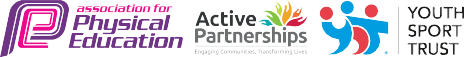 Total amount carried over from 2019/20£Total amount allocated for 2020/21£How much (if any) do you intend to carry over from this total fund into 2021/22?£ Total amount allocated for 2021/22£17,886Total amount of funding for 2021/22. To be spent and reported on by 31st July 2022.£Meeting national curriculum requirements for swimming and water safety.N.B. Complete this section to your best ability. For example you might have practised safe self-rescue techniques on dry land which you can then transfer to the pool when school swimming restarts.Due to exceptional circumstances priority should be given to ensuring that pupils can perform safe self rescue even if they do not fully meet the first two requirements of the NC programme of studyWhat percentage of your current Year 6 cohort swim competently, confidently and proficiently over a distance of at least 25 metres?N.B. Even though your pupils may swim in another year please report on their attainment on leaving primary school at the end of the summer term 2020.Please see note above87%What percentage of your current Year 6 cohort use a range of strokes effectively [for example, front crawl, backstroke and breaststroke]?Please see note above75%What percentage of your current Year 6 cohort perform safe self-rescue in different water-based situations?100%Schools can choose to use the Primary PE and sport premium to provide additional provision for swimming but this must be for activity over and above the national curriculum requirements. Have you used it in this way?No- usually yes but due to Covid restrictions in Spring and Summer term this was not possible. Academic Year: 2020/21Total fund allocated:Date Updated:Date Updated:Key indicator 1: The engagement of all pupils in regular physical activity – Chief Medical Officers guidelines recommend that primary school pupils undertake at least 30 minutes of physical activity a day in schoolKey indicator 1: The engagement of all pupils in regular physical activity – Chief Medical Officers guidelines recommend that primary school pupils undertake at least 30 minutes of physical activity a day in schoolKey indicator 1: The engagement of all pupils in regular physical activity – Chief Medical Officers guidelines recommend that primary school pupils undertake at least 30 minutes of physical activity a day in schoolKey indicator 1: The engagement of all pupils in regular physical activity – Chief Medical Officers guidelines recommend that primary school pupils undertake at least 30 minutes of physical activity a day in schoolPercentage of total allocation:Key indicator 1: The engagement of all pupils in regular physical activity – Chief Medical Officers guidelines recommend that primary school pupils undertake at least 30 minutes of physical activity a day in schoolKey indicator 1: The engagement of all pupils in regular physical activity – Chief Medical Officers guidelines recommend that primary school pupils undertake at least 30 minutes of physical activity a day in schoolKey indicator 1: The engagement of all pupils in regular physical activity – Chief Medical Officers guidelines recommend that primary school pupils undertake at least 30 minutes of physical activity a day in schoolKey indicator 1: The engagement of all pupils in regular physical activity – Chief Medical Officers guidelines recommend that primary school pupils undertake at least 30 minutes of physical activity a day in school%IntentImplementationImplementationImpactYour school focus should be clear what you want the pupils to know and be able to do and aboutwhat they need to learn and toconsolidate through practice:Make sure your actions to achieve are linked to your intentions:Funding allocated:Evidence of impact: what do pupils now know and what can they now do? What has changed?:Sustainability and suggested next steps:Deliver an ambitious curriculum that is designed to give all pupils, particularly disadvantaged pupils and including pupils with SEND, the knowledge and cultural capital they need to succeed in life.The subject curriculum is successfully adapted, designed or developed to be ambitious and meet the needs of pupils with SEND, developing their knowledge, skills and abilities to apply what they know and can do with increasing fluency and independence.Pupils study the full subject curriculum; it is not narrowed. In primary schools, a broad range of subjects (exemplified by the national curriculum) is taught in key stage 2 throughout each and all of Years 3 to 6.Pupils develop a passion for and a commitment to the subject. They eagerly participate in all lessons and engage fully in extra-curricular sport.Primary schools provide regular swimming lessons to enable all pupils to exceed minimum expectations for swimming by the end of Key Stage 2. Links with other subjects and good partnerships with local schools, clubs and sports organisations enhance pupils’ learning and participation in PE, sport and physical activity. The subject curriculum is coherently planned and sequenced towards cumulatively sufficient knowledge and skills for future learning and employment.At least one hour of the statutory PE curriculum is taught by CEPD specialist sports coaches.High quality PE lessons for each class in Spring and Summer- Cheshire CricketPurchase equipment and resources so there is enough for classes of 30 children to be active throughout the lesson. Elite Coaching: Ensuring PE links with cross-curricular subjects so children are active during other lessons (Science, Maths and Phonics)BikeabilitySwimming CurriculumExtra-curricular clubs ran by teachers or CEPD for each year group to ensure each child has the opportunity to attend. Subject leaders monitor the planned timetable to ensure each class can access outdoor or indoor PE to ensure 2 hours of PE is taught. Assessment by subject leads of children participating in extra-curricular clubs including SEND and Pupil Premium.Playground leaders trained through an inclusion initiative conducted through Bishop Heber PE department- aim to £0£13,000£2800- Cheshire Cricket-£108.00£1732.62£5,850.02£0£942.50 Active Cheshire Grant £3,150£0See below for membership price. Key indicator 2: The profile of PESSPA being raised across the school as a tool for whole school improvementKey indicator 2: The profile of PESSPA being raised across the school as a tool for whole school improvementKey indicator 2: The profile of PESSPA being raised across the school as a tool for whole school improvementKey indicator 2: The profile of PESSPA being raised across the school as a tool for whole school improvementPercentage of total allocation:Key indicator 2: The profile of PESSPA being raised across the school as a tool for whole school improvementKey indicator 2: The profile of PESSPA being raised across the school as a tool for whole school improvementKey indicator 2: The profile of PESSPA being raised across the school as a tool for whole school improvementKey indicator 2: The profile of PESSPA being raised across the school as a tool for whole school improvement%IntentImplementationImplementationImpactYour school focus should be clear what you want the pupils to know and be able to do and aboutwhat they need to learn and toconsolidate through practice:Make sure your actions to achieve are linked to your intentions:Funding allocated:Evidence of impact: what do pupils now know and what can they now do? What has changed?:Sustainability and suggested next steps:Participation rates in games, dance, gymnastics, swimming, and athletics are good and progress throughout the year. Competitive school sport is played to an exceptionally high level. The PE curriculum is complemented by an outstanding range of traditional and new, alternative sporting activities before, during and after school that captures pupils’ interest and enthusiasm and nurtures a lifelong commitment to participation in sport and physical activity.Well-established local partnerships with schools, clubs and sports organisations make an excellent contribution to extending the range and quality of opportunities provided for pupils. CEPD specialist sports coaches deliver a minimum of 1 hour’s PE for each class. Membership in the Chester Sports Partnership – children are selected to compete against city of Chester schools in a broad range of sports competitions and athletics. These events are held at specialist venues including West Cheshire Athletics Club. As part of the CSSP we also enter the girls and boys football leagues. Membership into the Bishop Heber SCCO contribution package- receive training for playground leaders within the SEND and inclusion initiative. Also attend sporting competitions between BFG federation school cluster. Taster sessions with local clubs and sport organisations- All Stars Cricket and Tennis.Inter-house competitions held half termly for focused sport of half term. For example- a tag rugby festival in Autumn 1.Details of sporting competitions celebrated in whole school/ Key Stage assemblies. Certificates are given to competitors for participating. A PE whole school display board to celebrate achievements both inside and outside of school located in central corridor. Achievements to be celebrated on social media. ££1000£990£0£0£0£0£0Key indicator 3: Increased confidence, knowledge and skills of all staff in teaching PE and sportKey indicator 3: Increased confidence, knowledge and skills of all staff in teaching PE and sportKey indicator 3: Increased confidence, knowledge and skills of all staff in teaching PE and sportKey indicator 3: Increased confidence, knowledge and skills of all staff in teaching PE and sportPercentage of total allocation:Key indicator 3: Increased confidence, knowledge and skills of all staff in teaching PE and sportKey indicator 3: Increased confidence, knowledge and skills of all staff in teaching PE and sportKey indicator 3: Increased confidence, knowledge and skills of all staff in teaching PE and sportKey indicator 3: Increased confidence, knowledge and skills of all staff in teaching PE and sport%IntentImplementationImplementationImpactYour school focus should be clearMake sure your actions toFundingEvidence of impact: what doSustainability and suggestedwhat you want the pupils to knowachieve are linked to yourallocated:pupils now know and whatnext steps:and be able to do and aboutintentions:can they now do? What haswhat they need to learn and tochanged?:consolidate through practice:Subject Leaders focus on improving teachers’ subject, pedagogical and pedagogical content knowledge in order to enhance the teaching of the curriculum and the appropriate use of assessment. The practice and subject knowledge of staff, including newly qualified teachers, build and improve over time.  CPD for staff- high quality PE lessons for each class for a half term each week, during Spring and Summer- Cheshire Cricket Association.Teachers to observe CEPD specialist coaches once per term to discuss and assess children using assessment proforma. Opportunities to attend CEPD through CSSP- for example training within the FA. See aboveSee aboveSee aboveKey indicator 4: Broader experience of a range of sports and activities offered to all pupilsKey indicator 4: Broader experience of a range of sports and activities offered to all pupilsKey indicator 4: Broader experience of a range of sports and activities offered to all pupilsKey indicator 4: Broader experience of a range of sports and activities offered to all pupilsPercentage of total allocation:Key indicator 4: Broader experience of a range of sports and activities offered to all pupilsKey indicator 4: Broader experience of a range of sports and activities offered to all pupilsKey indicator 4: Broader experience of a range of sports and activities offered to all pupilsKey indicator 4: Broader experience of a range of sports and activities offered to all pupilsIntentImplementationImplementationImpactYour school focus should be clearMake sure your actions toFundingEvidence of impact: what doSustainability and suggestedwhat you want the pupils to knowachieve are linked to yourallocated:pupils now know and whatnext steps:and be able to do and aboutintentions:can they now do? What haswhat they need to learn and toCEPD to deliver alternative sports in sessions. These include curling, bowls, bokwa and other traditional sports in other cultures. Lunchtime clubs and structured activity drop ins provided by play ambassadors and Elite sportsActive phonics afterschool clubActive phonics for Early years.Swimming teacher to enhance the provision of our swimming curriculum enabling differentiation to meet the needs and challenge all swimmers.Health Week in schoolTo find opportunities for physical sensory circuits for SEND pupils. To involve the community more in sports events. Tai Boxing 2 x per week after school club. See above.changed?:The PE curriculum enables all pupils to participate regularly and achieve well in a good range of activities. It is complemented by a broad range of extra-curricular activities, including competitive sports fixtures that promote pupils’ interest and engagement. Additional achievements:£Key indicator 5: Increased participation in competitive sportKey indicator 5: Increased participation in competitive sportKey indicator 5: Increased participation in competitive sportKey indicator 5: Increased participation in competitive sportPercentage of total allocation:Key indicator 5: Increased participation in competitive sportKey indicator 5: Increased participation in competitive sportKey indicator 5: Increased participation in competitive sportKey indicator 5: Increased participation in competitive sport%IntentImplementationImplementationImpactYour school focus should be clearMake sure your actions toFundingEvidence of impact: what doSustainability and suggestedwhat you want the pupils to knowachieve are linked to yourallocated:pupils now know and whatnext steps:and be able to do and aboutintentions:can they now do? What haswhat they need to learn and tochanged?:consolidate through practice:The PE curriculum provides all pupils with an outstanding range of opportunities to participate and excel in PE, sport and physical activity. CEPD extra-curricular clubs open to each class 1xper week for all children to attend (no number cap within the class)Membership to CSSP includes competitive competitions for children who belong to sports clubs. Within this package, there is also competitions for children with SEND and friendly competitions for children who are early on in their participation of sport.Membership in the Bishop Heber SCCO Contribution package includes regular sporting competitions with cluster schools. This includes a multi-skills festival and a football tournament for KS1. Monitoring by subject leaders of the numbers of children participating in extra-curricular sports. Children not participating in any will be targeted.  Subject leaders will sign post children to these through newsletters, email communications and social media. £tbc by JH/ YMSee above. See above£0£0Signed off bySigned off byHead Teacher:Date:Subject Leader:Date:Governor:Date: